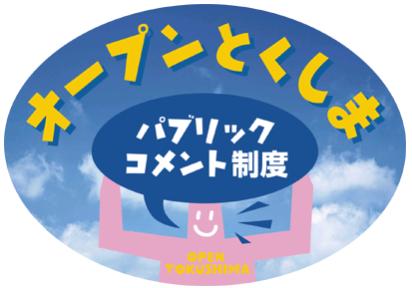 オープンとくしま・パブリックコメント「徳島県スポーツ推進計画」意見提出用紙ご意見・ご提言等　※なお，ご意見はこの様式以外でもご提出いただけますが，氏名, 住所及び電話番号を明記してください。 氏　名【必須】 住　所【必須】〒　　　-〒　　　-〒　　　-電話番号性　　別男・女年　齢20歳未満・20代・30代・40代・50代・60代・70歳以上  問い合わせ先（計画等の内容については県民スポーツ課にお問い合わせください。）　〒７７０－８５７０　徳島市万代町１丁目１番地　徳島県県民環境部県民スポーツ課生涯スポーツ担当　電話：088-621-2113　E-mail：kenminsportska@pref.tokushima.jp    提出先（意見提出用紙は監察課ふれあい交流室にご提出ください。）　〒770－8570　徳島県徳島市万代町１丁目１番地　徳島県監察課ふれあい交流室　電話：088-621-2095　FAX：088-621-2862　E-mail：kansatsuka@pref.tokushima.jp